ГОУ'СОИГ56 1351 с углубленным изучением информатики ЯЯОТЕМА ПО САМООБРАЗОВАНИЮ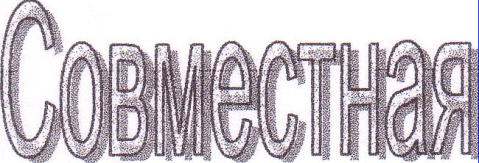 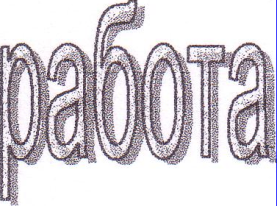 УЧИТЕЛЯ И РОДИТЕЛЕЙ ПО ВОСПИТАНИЮ МЛАДШЕГО ШКОЛЬНИКАУчителя: Корнелаевой Светланы ВикторовныМОСКВА, 2008 — 2009 учебный годСемья и школа — это берег и море. На берег ребенок делает свои первые шаги, получаем первые уроки жизни, а потом перед ними открывается необозримое море знаний, и курс: этом море прокладывает школа. Это не значит что он должен совсем оторваться от берега... Л. А. КассильЗначительная роль в процессе воспитания подрастающего поколения отводится сотрудничеству семьи и школы. Семья должна оказывать помощь школе в успешном осуществлении закона об образовании в организации деятельности учащихся. Но на современном этапе мешает социальному воспитанию и школьной адаптации слабое знание родителями основ педагогики, их неумение, а порой родителей обвинять в этом тоже нереально. Поэтому в настоящий момент необходимо углублять взаимодействие семьи и школы, повышать ответственность отцов и матерей за воспитание детей. И организовать эту работу должна школа. В связи с этим возрастает значение работы учителя, психолога, социального педагога в школе по организации этой деятельности, от которой зависит успех решения многих проблем и вопросов. Социальные проблемы образования постоянно волнуют не только педагогов и учащихся и их родителей, как непосредственных участников общеобразовательного процесса, но в той или иной степени представителей всех слоев населения. В последнее десятилетие в России идет процесс обновления средней и высшей школ, направленный на осуществление демократизации и гуманизации, а так же на превращение российского образования в институт гражданского общества. От некогда единой и жесткой государственной системы мы переходим к плюрализму форм получения образования, к многообразию программ и методов обучения. Расширяется сеть все государственных вузов, колледжей, лицеев, гимназий, воскресных церковных школ. В школах появились такие специалисты как психологи, социальные педагоги, которые организуют работу как с учителями и учащимися, так и с семьями детей.Социальный педагог, непосредственно работающий с детьми может по сути своей профессиональной деятельности внести посильный вклад в дело укрепления семьи. Организуя в школе совместную работу семьи и классных руководителей, он стремится к достижению конечной цели - обеспечению оптимального личностного развития каждого ребенка. На сегодняшний день социальный педагог рассматривает семью, как социальную среду, которая коренным образом определяет ситуацию развития ребенка в период детства. Но в тоже время, на современном этапе, социальный педагог испытывает значительные трудности: бывает трудно установить суть проблемы, разобраться в причинах тех или иных нарушений. Так как нет конкретной отдельной специальности Классный руководитель; поэтому функцию классного руководства выполняют, даже можно сказать только частично, учителя предметники, которые при всем том имеют нагрузку учебных часов. Поэтому социальному педагогу необходимо подключаться к организации процесса взаимодействия учителя, семьи и ребенка, приложить все усилия для оптимальной, результативной работы.В сборнике педагогических статей К.В, Бардина раскрывается проблема социально-педагогической службы в школе. В первую очередь особо злободневным вопросам, в том числе приводящие к нежеланию, неумению учиться. Роль родителей здесь огромна, дажепо сравнению с ролью педагога. Но в сборнике лишь поверхностно затрагивается 
воспитательный процесс, а ведь учебный и воспитательный процессы могут привести к 
желаемым результатам только в единстве.О.Н. Урбанская в своем пособии для учителя " Работа с родителями младших 
школьников " отводит главную функцию классному руководителю, не учитывая роль 
социального педагога в начальном звене.В книге для учителя " Знаете ли вы своего ученика? " под редакцией авторов М.М. Безруких и С.П. Ефитова, в которой рассматриваются причины, признаки и методы педагогической коррекции тех трудностей обучения и воспитания, которые наиболее часто встречаются в младших классах. Но в сборнике лишь частично затрагивается коррекция воспитания детей в семье.ВОСПИТАНИЕ РЕБЕНКА МЛАДШЕГО ШКОЛЬНОГО ВОЗРАСТА В СЕМЬЕ.Еще в древней Греции Платон вслед за Сократом, утверждал: "Все зло мира, эгоистичность людей, их сословное неравенство произрастают прежде всего из наличия неравных условиях воспитания детей в семьях. Неумеренная любовь родителей к собственному чаду плодит корыстолюбие и прочие свойства, разоблачающие людей, порождающие между ними вражду. Последующие философы и педагоги не обошли своим вниманием эту проблему, хотя и оценивали ее по разному.Предтечи научного коммунизма, особенно ценимые Марксом и Энгельсом, французские просветители считали, что семья должна быть освобождена от тяжелого домашнего хозяйства и соответственно от владения движимой и недвижимой собственностью, которые порождают и нездоровые инстинкты, требуют усиленной конкретной борьбы, разрушающей непосредственность и бескорыстие человеческих чувств и отношений. В распоряжении семьи, по их представлению, нужно оставить предметы личного пользования: белье, одежду, самую необходимую утварь. Все остальное должно принадлежать обществу. Дети лишь в раннем младенчестве должны жить в семье, затем они должны воспитываться в общественных детских учреждениях, чтобы преодолеть разнородность воспитания, чтобы создать для каждого маленького гражданина одинаковые условия воспитания, развития.Еще 15-20 лет назад бытовало мнение некоторых научных авторитетов, что государство должно взять на себя воспитание детей от люльки до университета.В последние годы ученые изменили суждения на этот счет, потому что убедились на 
опыте: любовь родителей, их постоянное общение с детьми имеет для малышей, не 
меньшее значение, чем воздух и солнечный свет.Гармоническое развитие личности немыслимо без семейного воспитания, которое должно сочетаться и подкрепляться общественным. Теперь психологи и медики утверждают, что даже несколько месяцев лишения любви наносят умственному, нравственному и эмоциональному развитию ребенка непоправимый ущерб, всей последующей духовной жизни человека, отрицательно влияют на психическое и физическое развитие.Создание духовной, эмоциональной основы личности и есть цель, смысл семейного воспитания.Без родительской любви, дело известное, ребенок при живых отце и матери - сирота. Но ему совсем не безразличны и их отношения между собой. Вот мнение доктора педагогических наук В.И. Кочеткова: "Любовь родителей друг к другу может стать главным воспитательным фактором, воздействующим на ребенка. Когда мать и отец любят друг друга, больше всего от их любви получает ребенок. Без нее весь мир бледнеет и никакие педагогические меры не могут восполнить ее влияние на ребенка".В.А. Сухомлинский считал, что научить ребенка любить, это научить самому важному в жизни.Нынешние исследователи проблем семьи отличают, что первого ребенка супруги 
заводят не ради его самого, первенец у молодых - "сюрприз". Родителям не до него они 
заняты друг другом.Особое значение приобретает появление ребенка в семьях, где молодожены не объединены общими профессиональными интересами, имеют разные пристрастия и увлечения. Их прежние добрачные привязанности тоже направлены в разные стороны. Совместный ребенок делает молодоженов не просто возлюбленными, но и по-настоящему родственниками. Значит, тем самым ребенок дает своим родителям и чувство общности забот, желаний, интересов.Глядя на детей, общаясь с ними, люди приобретают не только нравственные навыки, с их помощью расширяют свой кругозор, множат полезные привычки.Сами готовые включиться в любое дело, дети часто вовлекают взрослых в свои занятия. 
Приходится молодым мамам и папам тратить время на долгие прогулки, путешествия в 
лес, куда иначе бы они не нашли бы времени выбраться.Стили семейного воспитания. Происходящие в нашей стране обновления политической духовной жизни знаменательно тем, что ставит человека в центр политики и экономики, возвращает общечеловеческим ценностям статус приоритетных. Это происходит в общественном и индивидуальном сознании.Переосмысление природы и назначения человека пробуждает психологов и педагогов пересмотреть привычные стереотипы мышления, традиционные подходы.Как и все общество, семья и школа долго терпели бремя авторитарности и догматизма. 
Сегодня гуманизации отношений внутри школы так же актуальна, как и взаимоотношение 
семьи и школы.Одно из самых серьезных испытаний на пути поиска продуктивного контакта семьи и школы - это плюрализм мнений, необходимость принимать иной образ мыслей и образ жизни как для учителей, так и для родителей. Это может быть нелегко, однако без конструктивного диалога сотрудничество между ними не возможно.Чтобы помочь родителям, испытывающим трудности в воспитании детей, учителям, 
социальным педагогам нужно понять, что именно хотят они воспитывать в своих детях, 
какими средствами пользуются, то есть понять их установки.Различные установки родителей находят свое воплощение в стилях семейного воспитания.По стилем семейного воспитания психологи и социальные педагоги подразумевают те аспекты воздействия взрослых на детей, которые в наибольшей степени оказывают влияние на психическое развитие ребенка и развитие его личности: отношение родителей к ребенку, характер контроля за его действиями, способ предъявления требований, формы поощрения и наказания.Родители, которые предоставляют своим детям определенную самостоятельность 
относятся к ним с теплом и уважением, применяют минимум наказаний, часто 
предоставляют самим детям регулировать свое поведение - это демократичные родители.Они воспитывают социально-адаптированных, независимых детей, активных, творческих, способных к сотрудничеству с другими детьми. Авторитарные родители требуют от детей беспрекословного послушания, соблюдения порядка, подчинения традициям и авторитетам. Если авторитарность сочетаться с холодностью родителей, этовызывает у детей стремление к самоутверждению, агрессивность, конфликтность. Такие 
дети с трудом адаптируются к новым условиям.У родителей, которые относятся к своим детям с теплотой, но контролируют каждый 
шаг, опекают их, вырастают зависимые, нерешительные, необщительные, инфантильные, 
эгоцентричные дети,Если родители равнодушны к детям, не дают им ни тепла, ни внимания, не контролируют их, у таких детей возможны серьезные нарушения поведения вплоть до противоправных действий. Среди малолетних преступников немало детей, положение которых в семье можно охарактеризовать как безнадзорное.Контроль со стороны взрослого необходим для развития у ребенка собственного 
контроля над своими действиями, но при этом он не должен подавлять личность ребенка. 
Перед взрослым стоит задача - поиск развивающего контроля.Американские психологи и социальные педагоги предлагают родителям заменить 
директивный контроль, который используют авторитарные родители, использовать 
инструктивный контроль: "Может сделать так, как я предложу".Инструктивный контроль применяют демократичные родители. Он развивает у детей инициативу, трудолюбие, самодисциплину.По результатам научных исследований, в семьях младших школьников преобладает дисциплинарно-ориентированное воспитание, как вариант авторитарного.Если спросить дисциплинарно-ориентированных родителей за что они порицают и наказывают своих детей, окажется, что внимание родителей сосредоточено на соблюдении детьми порядка и на их школьных отметках. Дисциплинарно-ориентированных родителей мало заботит, добр ли их ребенок, способен ли он помогать или отказаться от собственного удовольствия ради другого человека.Дисциплинарно-ориентированные родители не всегда холодны или безразличны к 
своему ребенку. Как правило, они не умеют проявлять свою теплоту к ребенку, либо 
непоследовательны в выражении своих чувств: то ласкают детей, то кричат на них.Такое воспитание особенно ярко сказывается в том, как родители младших школьников делают с ними уроки. Учителя знают: современная система начального образования такова, что в обучение ребенка включается семья, одни родители проверяют уроки детей, другие делают их вместе с ними. Приготовление и проверка уроков - главный источник конфликтов родителей с младшими школьниками.Дисциплинарно-ориентированные родители становятся в позицию учителя, причем, к сожалению, плохого учителя они принимают холодный тон, всеми силами стараются "выжать" из ребенка самостоятельное действия. Дети отвечают на нажим родителей разнообразными уровнями: плачем, неожиданной "тупостью"; беспомощностью и т.д.Вопрос о контроле и представляемой свободе, их роли в развитии ребенка - проблема не только семейного, но и общественного воспитания.Ни для кого не секрет: чем строже взрослый мир предписывает детскому миру законы послушания, тем с большей дерзостью детский мир отвечает неповиновением. Можетбыть, когда дети будут чувствовать себя хоть в какой-то мере хозяевами, взрослым станет 
понятно, какую степень свободы они могут дать детям.Воспитывающие детей взрослые нередко стоят перед проблемой принуждения. В семьях, где принят авторитарный стиль воспитания, это весьма распространено.Принуждение - это следствие уже сложившихся взаимоотношений взрослых и детей.Если ребенок не слышит обращенные к нему слова взрослого, если никакие просьбы и 
угрозы не действуют, то для старших это должно быть знаком того, что они не 
пользуются авторитетом.Авторитет помощи, осторожного и внимательного руководства, сочетаясь с авторитетом знания, перерастает в авторитет ответственности. В глазах ребенка родители авторитетны потому, что они ответственны за него перед собой и обществом.Психология семейного воспитания выдвинула представление об оптимальной родительской позиции. Позиция родителей в воспитании оптимальна, если они принимают ребенка таким, каким он есть, тепло относятся к нему, объективно оценивают его и на основе этой оценки строят воспитание; если они способны изменять методы и формы воздействия в соответствии с изменениями обстоятельств жизни ребенка.Если родители не принимают ребенка это у него вызывает чувство: неполноценности,
которое польский психолог К. Обуховский назвал "Комплексом Золушки". У каждого
ребенка с "Комплексом Золушки" есть "Комплекс Феи" - ожидание, что кто-то спасет его,
поймет и полюбит.Неуверенность в себе проявляется не только в робости, застенчивости. Нередко сочетается с высокими притязаниями, она выглядит как самонадеянность. Поведение таких детей в психологии называют аффективным, они болезненно воспринимают плохие и несправедливые отметки, с их точки зрения, любой ценой они стремятся привлечь внимание товарищей по классу, добиться похвалы учителя.Аффективное поведение детей вызвано недостаточным принятием детей родителями. Родители аффективных детей обычно очень строги, требовательны, ориентированы на достижения детей, редко бывают удовлетворены их успехами и сами отличаются честолюбием и высокими притязаниями.Как правило, родители, особенно школьников, редко задумываются о том, как относятся к ним дети. Может ли принимать ребенок холодных родителей, всегда готовых к наказанию, или безразличных, занятых собой, или постоянно опекающих ребенка в ущерб его самолюбию?Результаты исследований говорят о том, что младшие школьники принимают любых родителей. Детям этого возраста свойственна "разлитая доброжелательность": они настроены на хорошие отношения к другим, особенно близким людям, и они сами ожидают от них такого же отношения.Нередко в семьях младших школьников провинившемуся ребенку долго и с раздражением выговаривают за проступок, оценивая и поступок и самого ребенка. В потоке назидательных оценок родители подчас утрачивают чувство меры и чувство собственного достоинства, а значит, и авторитет. Неудивительно, что родители обращаясьза помощью к психологам, к социальным педагогам, жалуются, что "детей ничем не 
проймешь", они не боятся никаких наказаний. Желая объяснить ребенку смысл его 
поступка, родители превращают объяснения в назидания, а разговор в наказание.Некоторые родители считают возможным прибегать к физическим наказаниям, ссылаясь на свой собственный опыт ("нас били, и ничего, хорошими выросли").По мнению венгерских педагогов И. Раншбурга и П.Поппера физическое наказание действенно только по отношению к наказывающему лицу: ребенок начинает бояться именно его, старается вести себя прилично только в присутствии этого лица, не соблюдая требования приличий в отношении других людей.Наказывая ребенка, взрослому следует помнить, что с ребенком надо обращаться как с равным, даже если он совершил проступок, требующий наказания; ребенок имеет право на собственную точку зрения, пусть он не прав; в общении с ним нужно пытаться смотреть на себя его глазами, даже если считаешь себя абсолютно правым; обсуждая с ребенком его проступок, не надо переносить оценку его проступка на всю его личность.Только рядом со взрослым, признающим в ребенке "внутреннего человека", уникальность его личности, ребенок может прожить детство во всей его полноте.УРОВНИ ВЫПОЛНЕНИЯ РОДИТЕЛЯМИ ВОСПИТАТЕЛЬНОЙ ФУНКЦИИ.Изучение педагогического опыта позволило выявить недостатки педагогического 
руководства семейным воспитанием основными из которых являются:- Недостаточное внимание со стороны администрации школ к вопросам педагогического 
руководства;- Слабая теоретическая и практическая подготовленность некоторой части учителей к 
педагогическому руководству воспитанием школьников в семье;- Недостаточная эффективность педагогической подготовки родителей к воспитанию 
детей в семье;- Слабая согласованность форм работы с родителями (индивидуаль-ные, групповые, 
коллективные формы работы часто не взаимосвязаны между собой, не дополняют друг 
друга, разрознены.);-Недостаточный учет возрастных и индивидуальных особенностей ребенка. Известно, что 
в младшем школьном возрасте закладывается фундамент человеческой личности.Поэтому целесообразен поиск эффективных путей педагогического руководства 
воспитанием младших школьников в семье. Один из них сводится к глубокому 
всестороннему изучению семьи, ее воспитательных условий.Для изучения семьи в целом, уровня ее социально-педагогической ценности выделены общие критерии эффективности воспитания школьников в семье:- Понимание родителями целей и задач семейного воспитания. - Осознание родителями социальной ответственности.- Положительное отношение родителей к педагогическому руководству со стороны 
школы.Систематическое повышение уровня педагогических знаний родите лей, умение применять их в практике семейного воспитания.- Единство и согласованность школы и семьи в воспитании детей.На основе этих критериев определены уровни выполнения родителями воспитательной функции семьи.ПЕРВЫЙ УРОВЕНЬ. Родители понимают требования к воспитанию детей, цели и задачи 
семейного воспитания положительно воспринимают педагогическую помощь школы, 
работают над повышением уровня педагогических знаний, согласуют свои требования к 
ребенку с требованием школы (4б,5% исследуемых семей).ВТОРОЙ УРОВЕНЬ. Родители понимают цели и задачи воспитания, стремятся получать педагогические знания, положительно реагируют на руководство школой воспитанием детей в семье. Однако не всегда правильно применяют педагогические знания в практике семейного воспитания, не всегда согласуют свои воздействия с требованиями школы, не систематически контролируют учебу (48% исследуемых родителей).ТРЕТИЙ УРОВЕНЬ. Родители не поддерживают должных контактов со школой, нередко безответственно относятся к воспитанию, низкий уровень педагогических знаний. В отдельных случаях родители аморально себя ведут, что накладывает соответствующий отпечаток на формирование личности ребенка (4,5% исследуемых родителей). Такой уровень особенно характерен для неблагополучных семей.Соответственно уровням выделяются три группы родителей:Родители первой группы ответственны за воспитание детей, у них хорошая психолого-педагогическая готовность.Родители второй группы ответственны за воспитание детей, но в силу недостатка педагогических знаний и умений не всегда правильно воздействуют на ребенка. Эти родители нуждаются в помощи через лекции, беседы, индивидуальные консультации по вопросам воспитания.Родители третей группы не справляются с возложенной на них обязанностью воспитания детей. Эта категория родителей нуждается в постоянном внимании. При этом необходима системная согласованная работа психологов, социальных педагогов, учителей по выявлению истинных причин неблагополучия в семье, исходя из которых строить педагогическое просвещение родителей этого уровня.Ведущее место в педагогическом просвещении родителей принадлежит школе. 94% родителей приобретают педагогические знания на лекциях, беседах, родительских собраниях, конференциях и т.д. Однако только 51% родителей получают знания через различные формы просвещения систематически, 48% посещают беседы, родительские собрания от случая к случаю. В их число входят родители из неблагополучных семей.Социальный педагог должен организовать беседы с родителями за период обучения их 
детей в начальной школе, по следующим темам:1. Здоровая нравственная атмосфера семьи - необходимое условие правильного 
воспитания ребенка.2. Значение единых требований в воспитании ребенка.3. Учет возрастных, психологических и индивидуальных особенностей в процессе 
воспитания.4. Воспитание положительных навыков и привычек у детей. 5. О формах поощрения и наказания. б. Приучение ребенка к труду. 7. Режим дня школьника как необходимое условие правильного воспитания. 8. Воспитание навыков и привычек культуры поведения. 9. Единство требований со стороны школы и родителей. 10. Почему ребенок становится упрямым, капризным, эгоистичным. 11. Воспитание скромности и выдержки у детей. 12. Почему ребенок становится трудным? 13. Приучение ребенка к труду, приучение трудовых навыков и умения. 14. Воспитание чувств любви и уважения к матери.Методика проведения бесед должна строится таким образом, чтобы каждый отец и мать серьезно задумались над вопросом воспитания, сами пытались отыскать пути индивидуального решения педагогических задач. Опыт убеждает, что активизация педагогического мышления родителей в значительной степени способствует жизненной ситуации воспитательного характера к примеру, после проведенной беседы: "О трудовом воспитании детей в семье" родителям можно предложить следующие ситуации:Ситуация первая. Перед уходом на работу мать попросила третьеклассницу Ленувымыть посуду и полить комнатные цветы. Возвратившись домой, она огорчилась увидев, что ее задание не выполнено. Дочь и раньше неоднократно ослушивалась мать. Какое качество личности ребенка проявилось в данной ситуации? Как поступили бы вы, если ваш ребенок не выполнил задание.Ситуация вторая. Мать поручила  второкласснику Сереже вычистить ковер,когдамальчик закончил работу, которую выполнил старательно, мать заметила на ковре оставшиеся соринки и, ничего не говоря сыну, взялась за чистку ковра сама. Огорченный Сережа ушел из дому и вернулся поздним вечером.Проанализируйте данную ситуацию. Правильно ли поступила мать, взявшись переделывать работу сына? Как следовало педагогически верно поступить в данной ситуации?Анализ подобных ситуаций позволяет родителям переосмыслить педагогические 
истины, высказать свою точку зрения, находить верный путь решения того или иного 
вопроса в воспитании ребенка.При организации педагогического просвещения необходимо умело сочетать теоретический материал с практикой семейного воспитания. Решению этой задачи способствуют памятки для родителей.Знание особенностей семьи, выделение на их основе условных групп родителей позволит осуществлять дифференцированный и индивидуальный подход в руководстве воспитанием младших школьников в семье.Совершенствование педагогического руководства семьей возможно при осуществлении систематического дифференцированного и индивидуального подхода к родителям с учетом их педагогического лица, воспитательных условий семьи. При этом центральное место занимает психолого-педагогическая подготовка родителей к воспитанию детей, которая может быть успешной при такой методике просвещения, которая бы способствовала высокой активизации педагогического мышления родителей при оптимальном сочетании педагогических знаний с практикой семейного воспитания, гуманном взаимоотношении и взаимодействием.РОЛЬ СЕМЬИ И УСЛОВИЯ СЕМЕЙНОГО ВОСПИТАНИЯ."Семья - это первая общественная ступень в жизни человека. Она с раннего возраста направляет сознание, волю, чувства детей. Под руководством родителей ребенок приобретает свой первый жизненный опыт, элементарные знания об окружающей действительности, умения и навыки жизни в обществе." *Велика роль семьи в формировании основ мировоззрения, усвоении нравственных норм поведения, определении отношения к людям, их делам и поступкам.Главная особенность семейного воспитания в том, что оно эмоционально по своему содержанию и предполагает любовь родителей к детям и ответное чувство детей к родителям. Теплота домашнего микроклимата, комфортность состояния в домашней атмосфере стимулируют ребенка к воспитанию бытующих в семье правил, манеры поведения, взглядов и стремлений.Чтобы семья успешно справилась' с воспитанием детей, родители должны знать 
основные педагогические требования и создать необходимые условия для воспитания 
ребенка в семье.Что же это за условия? Прежде всего та семейная атмосфера, когда каждый из родителей и членов семьи понимают свою ответственность за воспитание детей.Условия правильного семейного воспитания - рационально организованный быт, режим жизни в семье!